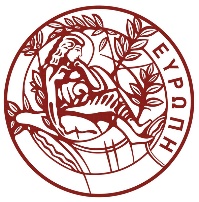 ΑΙΤΗΣΗΌνομα: ……Επώνυμο: …..Τμήμα: Βιολογίας ΑΜ:…Ιδρυματικό e-mail: τηλ.  ΠΡΟΣΤον Πρόεδρο του Τμήματος Βιολογίας της Σχολής Θετικών και Τεχνολογικών Επιστημών του Πανεπιστημίου ΚρήτηςΠαρακαλώ να ορίσετε τριμελή επιτροπή για την εξέταση του μαθήματος «…..»με διδάσκοντα τον κ. ….., σύμφωνα με τον Ν.4957/2022, αρ.65, παρ.6             Ηράκλειο,                Η    Αιτούσα 